NE NYOMTASSA! KÉRJÜK SZÁMÍTÓGÉPPEL KITÖLTENI, EMAILEN ELKÜLDENI!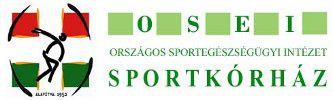 SPORTORVOSI VIZSGÁLATI KÉRDŐÍVNév:      	Születési név:      TAJ szám:      	Anyja neve:       Születési hely:      	Sportág:       Születési idő:      	Egyesület:      Cím:      	Mióta sportol:      Telefonszám:       	Foglalkozás:      Emailcím:      	Testsúly:       Testmagasság:      Vérnyomás:       Pulzus:        	Dohányzik-e, vagy valaha dohányzott-e? igen / nemOSEI – OSH – VKESZ Regiszter – www.osei.huCsak női sportolók részére (42-46) Kérjük, részletezze az „igen” válaszokat (1-46 kérdés):Kijelentem, hogy legjobb tudásom szerint a fenti adatok a valóságnak megfelelnek és eltitkolt betegségem nincs.  Tudomásul veszem, hogy amennyiben - két egymást követő sportorvosi vizsgálat között - egészségügyi állapotomban változás történik, azt közölnöm kell a vizsgáló sportorvossal. Tájékoztatjuk, hogy a Nemzeti Sportinformációs Rendszer részére - személyazonosításra alkalmatlan módon - statisztikai célú adatkezelés, illetve továbbítás történik. Tájékoztatjuk, hogy 2014. év január 1-től a sportorvosi vizsgálat elektronikus nyilvántartásba rögzítésével válik csak érvényessé a sportorvosi engedély, amelynek eredményéről, az Önt leigazoló sportszövetséget, mint versenyengedélyének kiállítóját értesítenünk szükséges. A sportorvosi bélyegző megszűnésével az engedély elektronikusan válik ellenőrizhetővé. Alulírott hozzájárulásomat adom ahhoz, hogy a sportorvosi engedélyem érvényességéről (személyemet beazonosítható módon) az OSEI tájékoztatást adjon a versenyengedélyt részemre kiállító szervezet részére (pl. egyesület, szövetség).Igen / Nem Dátum:      		.................................................  	................................................. 	sportoló 	törvényes képviselő	(18 év alatti sportoló esetén)	név:     	lakcím:      	születési hely, dátum:      OSEI – OSH – VKESZ Regiszter – www.osei.hu 1. Edzésmennyiség – edzések száma hetente:     Edzésmennyiség – teljes heti óraszám2. Legjobb hazai/nemzetközi eredménye:3. Volt-e valamilyen betegsége korábban? igen / nem4. Veleszületetten vagy szerzetten hiányzik-e valamelyik szerve (pl. egyik vese)? igen / nem5. Kezelték-e valaha kórházban? igen / nem6. Szed-e rendszeresen valamilyen gyógyszert orvosi előírásra, vagy anélkül? igen / nem7. Szed-e vagy korábban szedett-e valamilyen táplálék-kiegészítőt, valamint testsúlyát csökkentő, vagy növelő, teljesítőképességet fokozó készítményt? igen / nem8. Használ-e valamilyen inhalációs készítményt? igen / nem9. Allergiás-e valamire (pl. virágpor, méhcsípés, orvosság, étel, stb.)? igen / nem10. Előfordult-e, hogy edzés alatt, vagy után elájult volna, vagy gyengeség érzése lett volna? igen / nem11. Volt-e valaha mellkasi fájdalma edzés alatt, vagy után? igen / nem12. Elszédült-e valaha edzés közben, vagy után? igen / nem13. Korábban fárad-e el, mint sporttársai edzés közben? igen / nem14. Érzett-e valaha rohamszerűen fellépő szapora szívdobogást, vagy rendszertelen szívműködést („mintha kihagyna”)? igen / nem15. Mondták-e valaha orvosi vizsgálat alkalmával, hogy magas a vérnyomása? igen / nem16. Mondták-e valaha orvosi vizsgálat alkalmával, hogy szívzöreje van? igen / nem17. Mértek-e valaha laboratóriumi vizsgálatnál magasabb vércukrot, vagy koleszterint? igen / nem18. Családjában (szülők, nagyszülők, testvér) fordult-e elő 50 év alatti életkorban hirtelen halál, vagy szívbetegség miatti haláleset? igen / nem19. Családjában előfordult-e daganatos betegség, magas vérnyomás, cukorbetegség, szívbetegség, agyvérzés, ritmuszavar, eszméletvesztés, Marfan szindróma, végtagi érszűkület, szívkatéterezés/szívműtét? igen / nem20. Az elmúlt egy évben volt-e komolyabb vírusfertőzése (pl. szívizomgyulladás, mononucleosis)? igen / nem21. Előfordult-e, hogy az orvos nem tanácsolta a sportolást vagy testnevelést szív-probléma miatt? igen / nem22. Van-e jelenleg valamilyen bőrpanasza (pl. viszketés, kiütés, herpes, pattanás, furunculus, gomba)? igen / nem23. Volt-e valaha fejsérülése, illetve elszenvedett-e KO-t? igen / nem24. Volt-e valaha rohamszerűen jelentkező, végtagjaira kiterjedő görcsös állapota, epilepsziás rohama? igen / nem25. Előfordult-e, hogy nagy melegben végzett edzéstől rosszul lett, vagy megbetegedett volna? igen / nem26. Előfordult-e, hogy edzés közben vagy utána nehézlégzés, sípoló légzés, vagy köhögő roham lépett fel? igen / nem27. Asztmás-e? igen / nem28. Van-e valamilyen szezonális allergiája, ami orvosi kezelést igényel? igen / nem29. Használ-e valamilyen speciális eszközt, ami a sportágban nem szokásos (pl. térd- vagy bokavédő, brace, fogszabályozó, hallókészülék)? igen / nem30. Volt-e valaha valamilyen probléma a szemével vagy a látásával? igen / nem31. Visel-e szemüveget, kontaktlencsét vagy védőszemüveget? igen / nem32. Volt-e csonttörése? igen / nem33. Volt-e műtéti beavatkozást igénylő sportsérülése? igen / nem34. Volt-e valaha csont-, ízületi-, szalag vagy izom problémája sérülésből adódóan, mely kezelést igényelt? Ha igen, jelölje meg, hol! igen / nem35. Volt-e valaha olyan csont-, ízületi-, szalag- vagy izomproblémája, ami fájdalommal, esetleg duzzanattal járt – sérüléstől függetlenül? Ha igen, jelölje meg, hol! igen / nemfej nyak mellkas hátcsípő comb térd  lábikra/lábszár boka  lábfejváll felkar könyök alkar kézfej csukló ujjak36. Szükség volt-e valaha testsúlyának növelésére vagy csökkentésére? 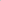 igen / nem37. Fogyaszt-e rendszeresen, hogy sportága követelményeinek (pl. súlycsoport) megfeleljen? igen / nem38. A fogyasztás mértéke meghaladja-e az 5 kg-ot, vagy testsúlyának 5%-át? igen / nem39. Fáradtnak, kimerültnek, vagy ingerlékenynek érzi-e magát? igen / nem40. Ismeri-e a doppinglistát? igen / nem41. Van-e olyan problémája, amely a kérdések között nem szerepel, és el kívánja mondani? igen / nem42. Hány éves korában menstruált először? 43. Az elmúlt évben hány menstruációs ciklusa volt? 44. Edzés, versenyzés befolyásolja-e a ciklusát? igen / nem45. Szed-e fogamzásgátlót? igen / nem46. Van-e menstruációs zavara? igen / nem